Первое мая - праздник народный,
День солидарности, мира, труда...
Столько названий, но важно, другое:
Людям он нужен был, дорог всегда.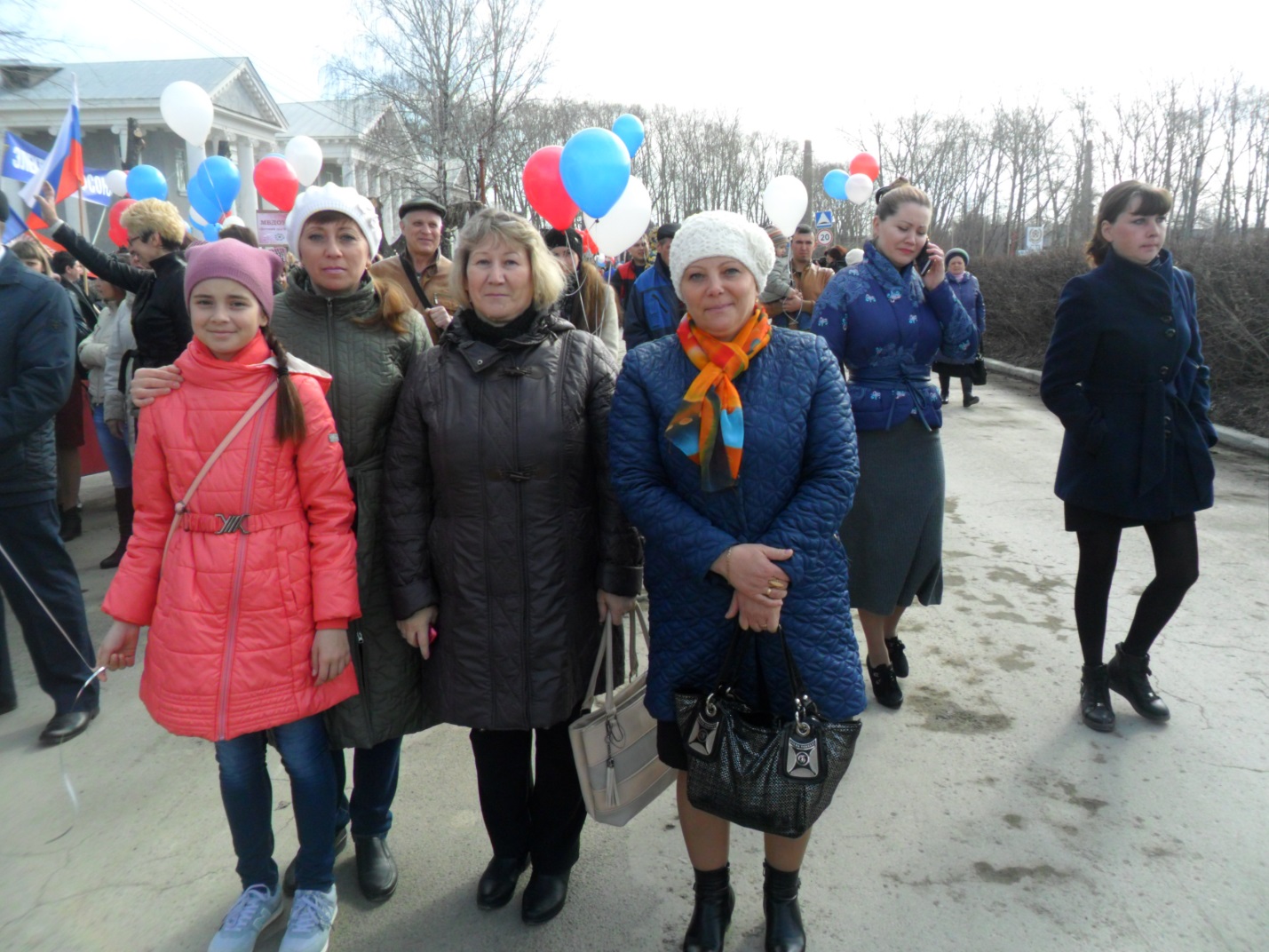 